Занятие 32-34.«Чем знаменита степь...»«Степь да степь кругом…»
Цель: познакомить с природными особенностями степных просторов, растениями степей.
Задачи: сформировать понятие «степь», воспитывать бережное отношение к природе.Занятие 32. - 06.10.21Задание 1.Прочти текст и рассмотри картинки
Сколько солнца, бездонного неба.
Степь без края... Белёсый ковыль.
Словно горы чистейшего снега –
Солончак средь зелёной травы.

Море красных и жёлтых тюльпанов
Разливается ранней весной.
Свежим утром от запахов пряных
Сердце тает, находит покой.
Т. Лаврова

Большая часть территории нашего Донского края относится к степной зоне. Для ковыльно-типчаковых степей характерно буйное разнотравье.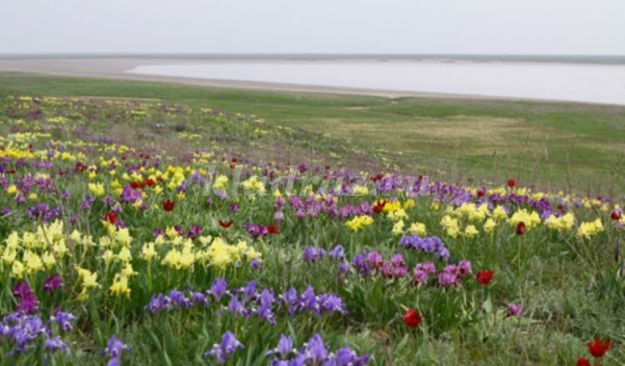 
Растительный мир Дона богат и оригинален: у нас насчитывается более 2400 видов растений. Среди них много лекарственных: зверобой, душица, чабрец, полынь, земляника, цикорий, пижма. А также лекарственные кустарники: рябина, калина, крушина, черемуха, жимолость, шиповник.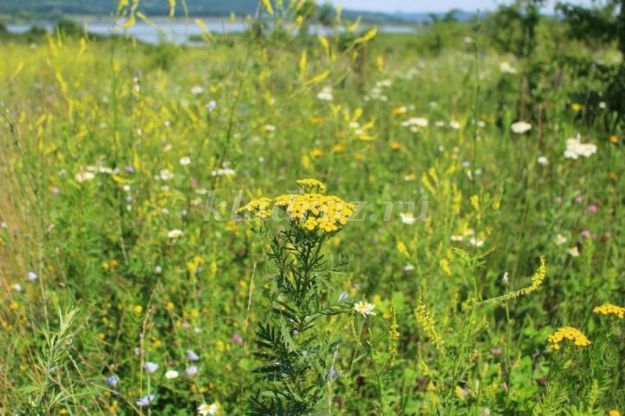 
В старину степь называли диким полем, но в наше время целинные земли остались только в заповедниках. Сейчас на огромных распаханных полях колосятся злаковые растения, растут овощные культуры. Большие площади в степи заняты бахчами.
Степь – это равнина с травянистой растительностью и небольшим количеством деревьев.
Степные растения хорошо переносят засуху и зной. Чаще всего листья степных растений мелкие, сероватые или сизо-зелёные. Многие из растений способны сворачивать листья во время засухи, чтобы предотвратить испарение влаги. Травы, растущие в степи, переносят засуху и быстро восстанавливаются после степных пожаров.
Среди степных растений много медоносов.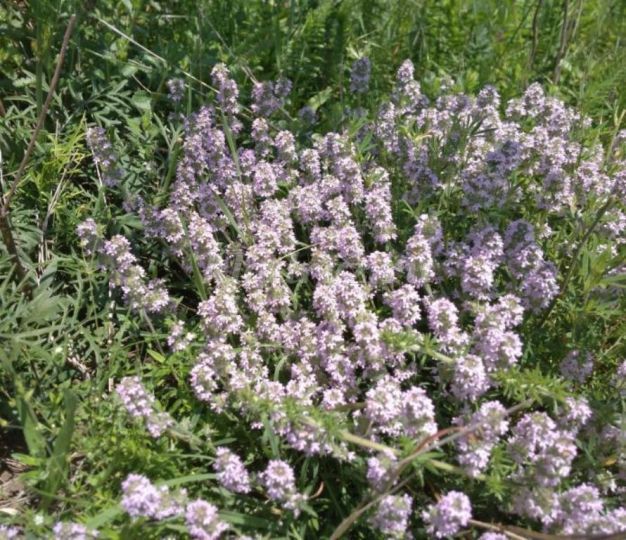 
Самое красивое время года в степи – весна. Именно весной степь неузнаваемо преображается, покрывается сочными травами и яркими цветами: расцветают тюльпаны, ирисы, маки, узколистые пионы.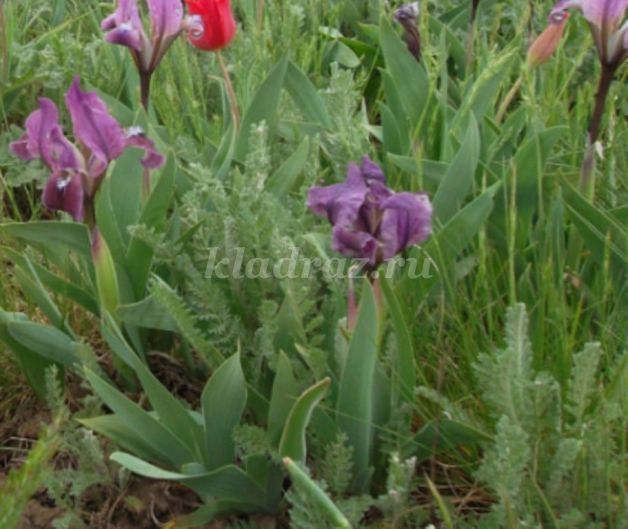 
Наиболее распространённое растение – ковыль, покрывающее летом степь серебристыми волнами.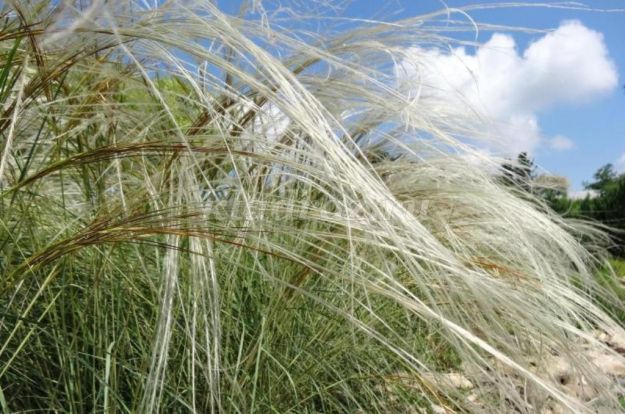 
В августе в степи стоит жаркая, сухая погода. Отцветают и высыхают растения, словно образуя бурые пятна. Осенью буреет вся степь. Зима в степи суровая, с сильными ветрами. Весна здесь наступает рано: в феврале – марте степь снова оживает, покрывается травами. А в апреле вновь – разноцветная мозаика.

Это интересно
В разных странах степи называются по-разному. В Австралии и Африке – это саванны, в Южной Америке – пампасы, в Северной Америке – прерии, а в Новой Зеландии – туссоки.В Европе степи сохранились в заповедных зонах. А в Сибири и в наши дни есть целинные степи: Курайская и Чуйская.На 1 квадратном километре степного пространства обитает больше насекомых, чем людей во всем мире.В степях обитают самые крупные птицы. В России это дрофы, а в Африке – страусы.Занятие 33. - 07.10.21Задание 2. Найди дополнительный материал о разнотравии  Донской степи и поделись им в группеЗанятие 34. – 07.10.21Обсудите в группе растения Донской степи  и ответьте  на 2 вопроса: 1.Каких растений в степи встречается больше всего?2. Какие  растения степи  занесены в Красную Книгу?Свои ответы отправь в группу в вацапе.